Załącznik nr 2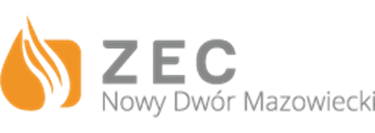 ........................................................................                     /nazwa Wykonawcy/	.........................................................................                     / NIP, REGON /	……………………………………………………                       /adres/OŚWIADCZENIEw postępowaniu na „Dostawę miału węglowego energetycznego wraz z transportem dla Zakładu Energetyki Cieplnej”oświadczamy, że nie podlegamy wykluczeniu z postępowania na podstawie § 5. Rozdział X Regulaminu oraz spełniam warunki udziału w postępowaniu określone w SWZ.……………………………                                                 ………………………………………………./data/                                                                                            /podpis/